Reception Homework BINGOChoose as many activities as you would like to complete over the next 6 weeks.Colour in the homework activities you choose.  A responsible adult must sign as your witness. Return the bingo sheet when you return to school.Name________________	Witness____________________PEArtDTMusicPSHEGet some saucepans of different sizes and a teabag.  Try and throw the teabag into the saucepans.  Have a competition: if you get it in the small saucepan you get more points!Go outside and find things that you can make into your own made up pet.Find a simple playdough recipe online and make it.  What can you create with the playdough?Learn the nursery rhyme, ‘Little Bo Peep.’Make a musical instrument you can bang.Play a turn taking game with either an adult or your brother or sister.Make an obstacle course either inside or outside.  Time yourself to see how fast you and your family can complete the course.Dress up as your favorite character.Build yourself a den big enough for you to sit in.Learn the nursery rhyme, ‘Hey Diddle Diddle.’Make a musical instrument you can blow.Be patient if you are asked to wait a minute!Finger football: use a cotton wool ball or something similar.  Create two goals either end of a table. Dribble or flick the cotton wool ball to try and score a goal.Create your own leaf character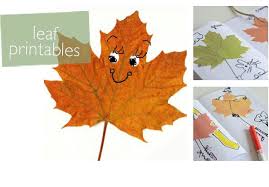 Find a gloop recipe online and make it.  Describe what it feels like.Learn the nursery rhyme, ‘Little Jack Horner.’Make a musical instrument you can shake.Get yourself dressed without any help.Chalk out a hopscotch grid in your garden or outside your house on the pavement.  Practise the skill of hopscotch.  On the grid you can write numbers, words or letters to jump and hop on.Use scissors to carefully to cut out shapes to make your own shape picture. An adult or older brother or sister could draw the shapes for you to cut around.Collect lots of old boxes and junk and get creative. What can you make?Learn the nursery rhyme, ‘Little Miss Muffet.’Sing your favourite song and play along using an instrument you have made.Remember to clean your teeth morning and night every day!Make a maze out of toys or objects. Guide a ball through it: dribble the ball either with your foot or hand around the maze.Make a sock puppet and give it a name and a voice!Make your favourite book character using a toilet roll.Learn the nursery rhyme, ‘I’m a Little Teapot.’Get a collection of glass bottles and put different amounts of water in them. Carefully blow along the top and see what happens.Do a job around the house, e.g. set the table or help to wash up.